МИНИСТЕРСТВО СЕЛЬСКОГО ХОЗЯЙСТВА, ПИЩЕВОЙ И ПЕРЕРАБАТЫВАЮЩЕЙ ПРОМЫШЛЕННОСТИ КАМЧАТСКОГО КРАЯПРИКАЗ № 29/ ________г. Петропавловск-Камчатский		                 «____» ________ 2019 годаВ целях уточнения отдельных положений Приложения 8 к приказу Министерства сельского хозяйства, пищевой и перерабатывающей промышленности Камчатского края от 13.01.2014 № 29/1 «Об утверждении Порядков предоставления и распределения субсидий сельскохозяйственным товаропроизводителям Камчатского края, связанных с развитием животноводства в рамках реализации государственной программы Камчатского края «Развитие сельского хозяйства и регулирование рынков сельскохозяйственной продукции, сырья и продовольствия Камчатского края», утвержденной постановлением Правительства Камчатского края от 29.11.2013 № 523-П» (далее – Приказ)ПРИКАЗЫВАЮ:В части 9 Приложения 8 к Приказу слова «20 тыс. рублей за тонну» заменить словами «40 тыс. рублей за тонну».Настоящий приказ вступает в силу через 10 дней после дня его официального опубликования и распространяется на правоотношения, возникающие с 1 июля 2019 года.Министр                                                                                           А.А. Кучеренко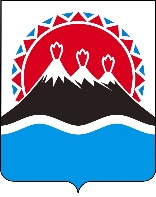 О внесении изменений в Приложение 8 к приказу от 13.01.2014 № 29/1 «Об утверждении Порядков предоставления и распределения субсидий сельскохозяйственным товаропроизводителям Камчатского края, связанных с развитием животноводства в рамках реализации государственной программы Камчатского края «Развитие сельского хозяйства и регулирование рынков сельскохозяйственной продукции, сырья и продовольствия Камчатского края», утвержденной постановлением Правительства Камчатского края от 29.11.2013 № 523-П»